GSE Algebra 1				HW #7.2				Name: ___________________Multiply out the following to put in standard form. 				2)  3)  How could you move the graph of the quadratic in order for it to have two x intercepts? Up or down? Why? Describe the transformations (where does the graph move)4)   			5)   				6)    Graph the following. Then tell what the vertex is. 7)  				8)  			9)  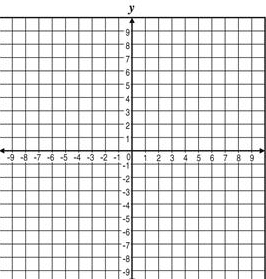 For the following table, list out all the information that you can. 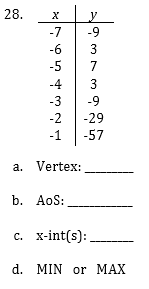 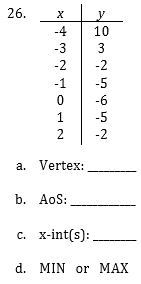 